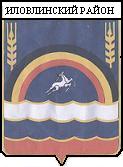       АДМИНИСТРАЦИЯ ИЛОВЛИНСКОГО МУНИЦИПАЛЬНОГО РАЙОНА ВОЛГОГРАДСКОЙ ОБЛАСТИ П О С Т А Н О В Л Е Н И Еот  10.09.2015 г.      №  857 Об утверждении Порядка проведения  публичных консультацийпо проектам муниципальных  правовых актов администрацииИловлинского  муниципального района, затрагивающих  вопросы осуществления предпринимательской  и  инвестиционной деятельности           В целях реализации Закона Волгоградской области от 0912. 2014 г.     N 166-ОД "Об оценке регулирующего воздействия проектов муниципальных нормативных правовых актов и экспертизе муниципальных нормативных правовых актов",  постановления администрации Иловлинского муниципального района  от 11.08.2015 г. № 745 «О  мерах  по  внедрению  оценки  регулирующего  воздействия  проектов  нормативных  правовых  актов  администрации Иловлинского  муниципального  района,  затрагивающих  вопросы  осуществления  предпринимательской  и  инвестиционной  деятельности»    администрация  Иловлинского  муниципального  района  п о с т а н о в л я ю :                                         1. Утвердить прилагаемый Порядок проведения публичных консультаций по проектам муниципальных нормативных правовых актов администрации  Иловлинского муниципального района, затрагивающих вопросы осуществления предпринимательской и инвестиционной деятельности.2. Настоящее постановление  подлежит обнародованию,     опубликованию на официальном сайте администрации  Иловлинского муниципального района  и   вступает в силу с  01.01. 2016 г.3. . Контроль  за  исполнением  настоящего постановления возложить  на  заместителя  Главы  администрации  Иловлинского  муниципального  района  Н.В.Бурдыко.Глава администрации Иловлинского  муниципального района                                   И.С.  Гель.Утвержден                                                                                               постановлением                                                                                                 администрации  Иловлинского муниципальногорайонаот  10.09.2015 г. № 857ПОРЯДОКпроведения публичных консультаций по проектам муниципальных нормативных правовых актов администрации  Иловлинского  муниципального района, затрагивающих вопросы осуществления предпринимательской и инвестиционной деятельности1. Общие положения1.1. Настоящий Порядок регулирует проведение публичных консультаций по проектам муниципальных нормативных правовых актов администрации Иловлинского муниципального района (далее именуются - Проекты нормативных правовых актов), подлежащих оценке регулирующего воздействия.1.2. Публичные консультации проводятся структурным подразделением администрации  Иловлинского муниципального района, осуществляющим подготовку Проекта нормативного правового акта (далее именуется - Разработчик), при проведении процедуры оценки регулирующего воздействия проектов нормативных правовых актов.1.3. Публичные консультации по проектам нормативных правовых актов (далее именуются - Публичные консультации) проводятся посредством обсуждения проектов нормативных правовых актов с участием представителей субъектов предпринимательской и инвестиционной деятельности, организаций, целью деятельности которых является защита и представление интересов указанных субъектов, в целях учета их мнения и представленной ими информации о возможных последствиях вводимого правового регулирования.1.4. Основными принципами проведения публичных консультаций являются:- прозрачность - доступность информации о процедуре оценки регулирующего воздействия проектов нормативных правовых актов;- публичность - обеспечение участия заинтересованных сторон в процессе разработки проектов нормативных правовых актов;- эффективность - обеспечение оптимального выбора варианта правового регулирования с точки зрения предполагаемых издержек и выгод заинтересованных сторон.             2. Проведение публичных консультаций по обсуждению                      концепции проекта правового акта2.1. Для проведения публичных консультаций по обсуждению концепции проекта правового акта Разработчик размещает на официальном сайте администрации  Иловлинского  муници-пального  района в информационно- телекоммуникационной сети Интернет (далее именуется - Официальный сайт ) уведомление об обсуждении концепции правового акта (далее именуется - Уведомление), форма и методические рекомендации по заполнению которого утверждаются уполномоченным  органом -  отделом  экономической  политики  администрации  Иловлинского  муниципального  района ( далее именуется - Уполномоченный орган).Вместе с уведомлением на официальном сайте  размещаются следующие материалы:перечень вопросов для участников публичных консультаций, подготовленный разработчиком по форме, утвержденной уполномоченным органом;форма согласия на обработку персональных данных участника публичных консультаций, являющегося физическим лицом, подготовленная разработчиком в соответствии с Федеральным законом от 27 июля 2006 г. № 152-ФЗ "О персональных данных";иные материалы и информация по усмотрению разработчика, служащие обоснованием концепции проекта правового акта.Одновременно с размещением уведомления и прилагаемых к нему материалов на Официальном сайте разработчик направляет уведомление в электронном виде следующим участникам публичных консультаций:уполномоченному органу;членам общественного совета, образованного при разработчике;субъектам предпринимательской и инвестиционной деятельности в сфере общественных отношений, предлагаемой к регулированию  проектом правового акта (перечень таких субъектов разработчик определяет самостоятельно, при этом их количество должно быть не менее трех).Уполномоченный орган не позднее следующего рабочего дня после получения уведомления направляет копии уведомления следующим участникам публичных консультаций:Членам  координационного  совета  Иловлинского  муниципального  района  по  развитию  малого  и  среднего  предпринимательства  и  развитию  конкуренции.       2.4.Срок проведения публичных консультаций по обсуждению концепции проекта правового акта составляет 15 календарных дней со дня размещения уведомления и прилагаемых к нему материалов на Официальном сайте.В указанный срок участники публичных консультаций вправе представить разработчику свои предложения относительно концепции проекта правового акта (далее именуются - Предложения по концепции) в соответствии с перечнем вопросов.В случае если предложения по концепции представляются физическим лицом, к предложениям по концепции прилагается согласие физического лица на обработку его персональных данных по форме, размещенной на Официальном сайте .Предложения по концепции могут быть получены разработчиком дополнительно посредством проведения совещаний, заседаний экспертных групп и других совещательных и консультационных органов, действующих при органах местного  самоуправления  Иловлинского  муниципального  района, а также иных мероприятий в срок, установленный в пункте 2.4 настоящего Порядка.         2.6.Разработчик в течение двух рабочих дней со дня окончания срока проведения публичных консультаций по обсуждению концепции проекта правового акта обязан рассмотреть все поступившие предложения по концепции и составить сводку предложений по концепции проекта правового акта (далее именуется - Сводка предложений по концепции) по форме, утвержденной уполномоченным органом.Сводка предложений по концепции должна содержать информацию об использовании (неиспользовании) поступивших предложений по концепции при подготовке проекта правового акта либо об отказе от введения предлагаемого варианта правового регулирования с указанием причины отказа.         2.7.Сводка предложений по концепции подписывается руководителем разработчика и размещается на официальном сайте администрации  района в день ее составления.          2.8.Не позднее 5 дней со дня размещения на официальном сайте Сводки предложений по концепции разработчик принимает решение о подготовке проекта правового акта либо об отказе от введения предлагаемого варианта правового регулирования.Информация о принятом решении размещается разработчиком на Официальном сайте в течение двух рабочих дней со дня принятия указанного решения и направляется в Уполномоченный орган, а также участникам публичных консультаций, направившим предложения по концепции и  направляется  Уполномоченному  органу.          2.9.Если в течение срока проведения публичных консультаций по обсуждению концепции проекта правового акта предложения по концепции не поступили, сводка предложений по концепции не готовится.Информация об отсутствии предложений по концепции размещается разработчиком на официальном сайте  не позднее следующего рабочего дня после окончания срока проведения публичных консультаций по обсуждению концепции проекта правового акта и направляется в уполномоченный орган с указанием места ее размещения.     3. Проведение публичных консультаций по обсуждению        проекта  правового акта и сводного отчета3.1. Для проведения публичных консультаций по обсуждению проекта правового акта и сводного отчета разработчик не позднее следующего рабочего дня со дня формирования сводного отчета размещает на официальном сайте администрации  района следующие материалы:проект правового акта, в отношении которого проводится оценка регулирующего воздействия, и сводный отчет;перечень вопросов для участников публичных консультаций, подготовленный по форме, утвержденной уполномоченным органом;иные материалы, обосновывающие предлагаемый вариант правового регулирования, определяемые разработчиком самостоятельно;форму согласия на обработку персональных данных участника публичных консультаций, являющегося физическим лицом, подготовленную разработчиком в соответствии с Федеральным законом от 27 июля 2006 г. № 152-ФЗ «О персональных данных".Разработчик одновременно с размещением на Официальном сайте  указанных в настоящем пункте материалов направляет извещение о проведении публичных консультаций по обсуждению проекта правового акта и сводного отчета (далее именуется - извещение об обсуждении проекта правового акта) участникам публичных консультаций, указанным в пункте 2.2 настоящего Порядка.Извещение об обсуждении проекта правового акта оформляется по форме, утвержденной уполномоченным органом.Не позднее следующего рабочего дня после получения извещения об обсуждении проекта правового акта Уполномоченный орган размещает его на Официальном сайте и направляет копии извещения об обсуждении проекта правового акта участникам публичных консультаций, указанным в пункте 2.3 настоящего Порядка.Срок проведения публичных консультаций по обсуждению проекта правового акта и сводного отчета составляет 15 календарных дней со дня размещения на официальном сайте администрации  района материалов, указанных в пункте 3.1 настоящего Порядка.В указанный срок участники публичных консультаций вправе представить свои предложения относительно проекта правового акта и сводного отчета (далее именуются - предложения по проекту правового акта) в соответствии с перечнем вопросов, указанным в пункте 3.1 настоящего Порядка.Предложения по проекту правового акта могут быть также получены разработчиком путем проведения мероприятий, указанных в пункте 2.5 настоящего Порядка, в срок, установленный пунктом 3.3 настоящего Порядка.В случае если предложения по проекту правового акта представляются физическим лицом, то к указанным предложениям прилагается согласие физического лица на обработку его персональных данных по форме, размещенной на Официальном сайте.Разработчик в течение двух рабочих дней со дня окончания срока для проведения публичных консультаций по обсуждению проекта правового акта и сводного отчета, установленного пунктом 3.3 настоящего Порядка, обязан рассмотреть все поступившие предложения по проекту правового акта и составить сводку предложений по проекту правового акта и сводному отчету (далее именуется - Сводка предложений по проекту правового акта) по форме, утвержденной уполномоченным органом.Сводка предложений по проекту правового акта подписывается руководителем разработчика и размещается на официальном сайте администрации  района не позднее следующего рабочего дня со дня ее составления. Одновременно информация о месте размещения сводки предложений по проекту правового акта направляется разработчиком в Уполномоченный орган.Если в течение срока, установленного пунктом 3.3 настоящего Порядка, предложения по проекту правового акта не поступили, сводка предложении по проекту правового акта не готовится.3.7. В срок не более трех рабочих дней со дня подписания сводки предложений по проекту правового акта разработчик:а)	принимает решение о необходимости (отсутствии необходимости) доработки проекта правового акта и (или) сводного отчета по итогам рассмотрения предложений по проекту правового акта;б)	заполняет разделы сводного отчета, предусмотренные подпунктами "к" и "л" пункта 3.4 «Порядка проведения  оценки  регулирующего  воздействия  проектов  муниципальных  нормативных  правовых  актов  администрации  Иловлинского  муниципального  района» ;в)	дорабатывает проект правового акта и (или) сводный отчет на основании принятого решения о необходимости доработки проекта правового акта и (или) сводного отчета;г)	размещает на Официальном сайте окончательный вариант проекта правового акта, пояснительную записку к нему, а также доработанный (в случае если дорабатывался) и заполненный сводный отчет, о чем информирует Уполномоченный орган;д)	направляет в уполномоченный орган для подготовки заключения об ОРВ следующие документы:проект правового акта (в случае доработки проекта правового акта - окончательный вариант проекта правового акта) и пояснительную записку к нему;доработанный (в случае доработки) и заполненный сводный отчет, подписанный руководителем разработчика;копии документов, подтверждающие направление разработчиком участникам публичных консультаций уведомления (в случае проведения публичных консультаций по обсуждению концепции проекта правового акта) и извещения;поступившие предложения по концепции и сводку предложении по концепции (в случае проведения публичных консультаций по обсуждению концепции проекта правового акта);поступившие предложения по проекту правового акта и сводку предложений по проекту правового акта;согласия на обработку персональных данных физических лиц - участников публичных консультаций, представивших свои предложения;иные материалы, определяемые разработчиком самостоятельно. 3.8. Документы, указанные в пункте 4.7 настоящего Порядка, направляются в уполномоченный орган в электронном виде .3.9. В случаях отсутствия предложений по проекту правового акта, либо отсутствия в поступивших предложениях к такому проекту правового акта ответов на вопросы, перечень которых в соответствии с пунктом 3.1 настоящего Порядка размещался на официальном сайте разработчика, Уполномоченный орган вправе самостоятельно провести повторные (дополнительные) публичные консультации по обсуждению проекта правового акта и сводного отчета в порядке, установленном настоящим разделом.Приложение 1к Порядку проведения  публичных консультаций  по проектам муниципальных нормативных правовых актов администрации Иловлинского муниципального района,затрагивающих вопросы осуществления предпринимательской и инвестиционной деятельности                                                  УВЕДОМЛЕНИЕ                            о проведении публичных консультацийНастоящим _________________________________________________________________           (наименование разработчика проекта нормативного правового акта)уведомляет о проведении публичных консультаций в целях оценки регулирующеговоздействия проекта нормативного правового акта ___________________________               (наименование вида документа и его заголовок)Сроки проведения публичных консультаций: __________________________________                         (дата начала и окончания)Способ  направления  участниками публичных консультаций своих предложений изамечаний:  Предложения  и  замечания  направляются  по  прилагаемой  формеопросного листа в электронном виде на адрес: ______________________________            (адрес электронной почты ответственного сотрудника)или на бумажном носителе по адресу:_________________________________________________________________________         (адрес разработчика проекта нормативного правового акта)Контактное лицо по вопросам публичных консультаций:_________________________________________________________________________            (фамилия, имя, отчество ответственного сотрудника)Рабочий телефон: _________________________________;график работы: с ______ до ______ по рабочим дням.Прилагаемые к уведомлению материалы:1) проект нормативного правового акта;2) пояснительная записка к проекту нормативного правового акта;3) опросный лист для проведения публичных консультаций.Примечание.  Публичные консультации проводятся в целях оценки регулирующеговоздействия   проекта   нормативного  правового  акта  и  выявления  в  немположений,  вводящих  избыточные  административные  и  иные  ограничения  иобязанности для субъектов предпринимательской и инвестиционной деятельностиили   способствующих   их   введению,  а  также  положений,  способствующихвозникновению   необоснованных  расходов  субъектов  предпринимательской  иинвестиционной деятельности и бюджета администрации Иловлинского муниципального района.       В  рамках  указанных консультаций все заинтересованные лица могут направить  свои  предложения  и  замечания  по  данному проекту нормативного правового  акта.  Предложения  и  замечания  по  проекту  нормативного правового акта,  поступившие  разработчику  после  указанного  в  уведомлении срока, а также  представленные  не  в  соответствии  с  прилагаемой формой опросного листа,  рассмотрению не подлежат.Приложение 1к Порядку проведения  публичных консультаций  по проектам муниципальных нормативных правовых актов администрации Иловлинского муниципального района,затрагивающих вопросы осуществления предпринимательской и инвестиционной деятельности                               ОПРОСНЫЙ ЛИСТ для проведения публичных консультаций по проекту нормативного правового                                   акта_______________________________________________________________________               (наименование вида документа и его заголовок)Контактная информация об участнике публичных консультацийНаименование участника: ________________________________________________Сфера деятельности участника: ____________________________________________________________________________________________________________________Фамилия, имя, отчество контактного лица: __________________________________Номер контактного телефона: ______________________________________________Адрес электронной почты: _________________________________________________    Перечень вопросов, обсуждаемых в ходе проведения публичных консультаций1. На  решение  какой  проблемы,  на  Ваш  взгляд,  направлено предлагаемоеправовое регулирование? Актуальна ли данная проблема сегодня?____________________________________________________________________________________________________________________________________________2.   Насколько  корректно  разработчик  обосновал  необходимость  правовоговмешательства?   Насколько   цель   предлагаемого  правового  регулированиясоотносится  с  проблемой, на решение которой оно направлено? Достигнет ли,на  Ваш  взгляд,  предлагаемое правовое регулирование тех целей, на которыеоно направлено?__________________________________________________________________________________________________________________________________________3.  Является ли выбранный вариант решения проблемы оптимальным (в том числес  точки  зрения выгод и издержек для общества в целом)? Существуют ли иныеварианты  достижения  заявленных  целей  правового  регулирования? Если да,выделите те из них, которые, по Вашему мнению, были бы менее затратны и/илиболее эффективны.______________________________________________________________________________________________________________________________________________4.  Какие,  по  Вашей оценке, субъекты предпринимательской и инвестиционнойдеятельности будут затронуты предлагаемым правовым регулированием (по видамсубъектов,  по  отраслям, по количеству таких субъектов в городе и прочее)?______________________________________________________________________________________________________________________________________________5.   Повлияет   ли   введение   предлагаемого  правового  регулирования  наконкурентную  среду  в  отрасли,  будет  ли  способствовать необоснованномуизменению  расстановки  сил  в  отрасли?  Если  да,  то  как? Приведите, повозможности, количественные оценки.______________________________________________________________________________________________________________________________________________6.  Оцените,  насколько полно и точно отражены обязанности, ответственностьсубъектов  правового  регулирования,  а  также  насколько понятно прописаныадминистративные   процедуры,   реализуемые   ответственными   структурнымиподразделениями администрации Иловлинского  муниципального района, насколько точно и  недвусмысленно  прописаны властные функции и полномочия? Считаете ли Вы, что  предлагаемые  нормы не соответствуют или противоречат иным действующим нормативным  правовым  актам?  Если  да,  укажите такие нормы и нормативные правовые акты.______________________________________________________________________________________________________________________________________________7.  Существуют  ли в предлагаемом правовом регулировании положения, которыенеобоснованно   затрудняют  ведение  предпринимательской  и  инвестиционнойдеятельности?   Приведите  обоснования  по  каждому  указанному  положению,дополнительно   определив:  имеется  ли  смысловое  противоречие  с  целямиправового  регулирования  или  существующей  проблемой  либо  положение  неспособствует достижению целей регулирования; имеются ли технические ошибки;приводит  ли  исполнение  положений правового регулирования к возникновениюизбыточных  обязанностей  субъектов  предпринимательской  и  инвестиционнойдеятельности,  к необоснованному существенному росту отдельных видов затратили   появлению  новых  необоснованных  видов  затрат;  устанавливается  лиположением необоснованное ограничение выбора субъектами предпринимательской  и  инвестиционной  деятельности  существующих или возможных поставщиков или  потребителей;  создает  ли  исполнение  положений  правового  регулирования  существенные    риски    ведения   предпринимательской   и   инвестиционной  деятельности,  способствует  ли  возникновению  необоснованных прав органов  местного  самоуправления  администрации Иловлинского муниципального района и должностных лиц, допускает  ли  возможность  избирательного  применения  норм; приводит ли к невозможности совершения законных действий субъектами предпринимательской и инвестиционной  деятельности  (например,  в  связи  с отсутствием требуемой новым   правовым   регулированием   инфраструктуры,   организационных   или технических   условий,   технологий),   вводит   ли   неоптимальный   режим осуществления  операционной  деятельности; соответствует ли обычаям деловой практики, сложившейся в отрасли, либо существующим международным практикам, используемым в данный момент._____________________________________________________________________________________________________________________________________________________________________________________________________________________8.   К   каким   последствиям  может  привести  принятие  нового  правовогорегулирования     в     части     невозможности    исполнения    субъектамипредпринимательской    и    инвестиционной    деятельности   дополнительныхобязанностей,  возникновения избыточных административных и иных ограниченийи   обязанностей   для   субъектов   предпринимательской  и  инвестиционнойдеятельности? Приведите конкретные примеры._____________________________________________________________________________________________________________________________________________________________________________________________________________________9. Оцените издержки/упущенную выгоду (прямого, административного характера)субъектами  предпринимательской  и инвестиционной деятельности, возникающиепри   введении  предлагаемого  регулирования.  Отдельно  укажите  временныеиздержки,  которые  понесут  субъекты  предпринимательской и инвестиционнойдеятельности вследствие необходимости соблюдения административных процедур,предусмотренных  проектом  предлагаемого  правового регулирования. Какие изуказанных  издержек  Вы  считаете  избыточными/бесполезными  и почему? Есливозможно,   оцените   затраты   по  выполнению  вновь  вводимых  требованийколичественно (в часах рабочего времени, в денежном эквиваленте и прочее)._____________________________________________________________________________________________________________________________________________________________________________________________________________________10. Какие, на Ваш взгляд, могут возникнуть проблемы и трудности с контролемсоблюдения  требований  и норм, вводимых данным нормативным правовым актом?Является  ли  предлагаемое  правовое  регулирование  недискриминационным поотношению  ко  всем  его  адресатам,  то есть все ли потенциальные адресатыправового  регулирования окажутся в одинаковых условиях после его введения?Предусмотрен  ли  в  нем  механизм  защиты  прав  хозяйствующих  субъектов?Существуют   ли,   на  Ваш  взгляд,  особенности  при  контроле  соблюдениятребований  вновь  вводимого  правового  регулирования  различными группамиадресатов регулирования?______________________________________________________________________________________________________________________________________________11.  Требуется  ли  переходный  период  для вступления в силу предлагаемогоправового  регулирования  (если  да,  какова  его продолжительность), какиеограничения  по  срокам  введения нового правового регулирования необходимоучесть?______________________________________________________________________________________________________________________________________________12.  Какие,  на  Ваш взгляд, целесообразно применить исключения по введениюправового   регулирования   в  отношении  отдельных  групп  лиц,  приведитесоответствующее обоснование.______________________________________________________________________________________________________________________________________________13.   Специальные   вопросы,   касающиеся   конкретных   положений  и  нормрассматриваемого  проекта  нормативного правового акта, отношение к которымразработчику необходимо прояснить.______________________________________________________________________________________________________________________________________________14.  Иные предложения и замечания, которые, по Вашему мнению, целесообразноучесть в рамках оценки регулирующего воздействия._______________________________________________________________________